夜間モードWINDOWS10には夜間モードという、ブルーライトをカットする機能があります。早速設定してみましょう。手順これにて設定は完了です！ブルーライトがカットされ、長時間作業した際の目の負担が軽減されます。ダークモード次はパソコン全体を、黒を基調とした設定にするダークモードをご紹介します。手順全体的に暗くなったことにより目に優しく、さらにはバッテリーの節約にもなります！YouTubeダークモード最後は動画が見られるサイト、「YouTube」をダークモードに設定する方法をご紹介します。手順周りが黒くなり、まるで映画館のような気分で見る事が出来ます！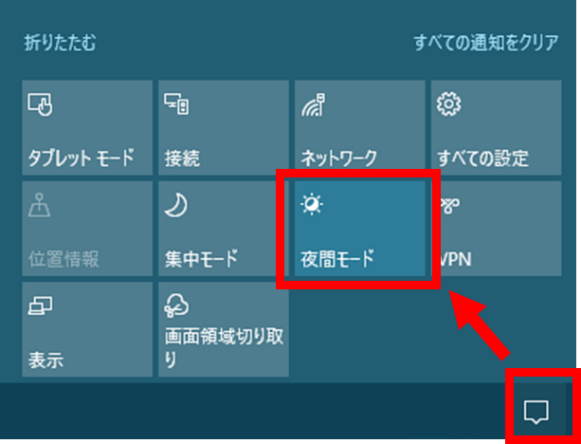 タスクバー一番右のアクションセンターから、夜間モードをクリックしましょう。これだけで夜間モードが適用されます。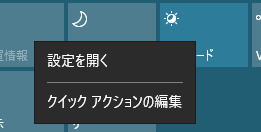 次は夜間モードの強さを設定していきましょう。夜間モードの上で右クリックし、設定を開くをクリックします。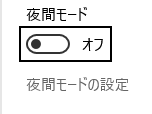 夜間モードの設定をクリックしましょう。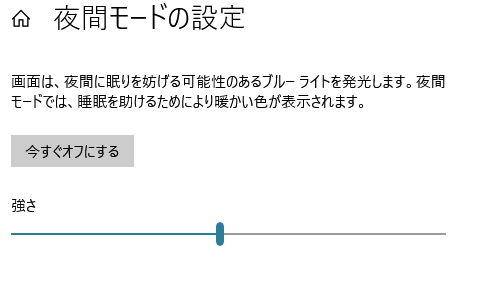 「強さ」のバーをドラッグし、好みのブルーライトカット率に調整しましょう。右に行くほどカットし、左に行くほど弱くなりますが、左にしすぎると効果が薄くなってしまいます。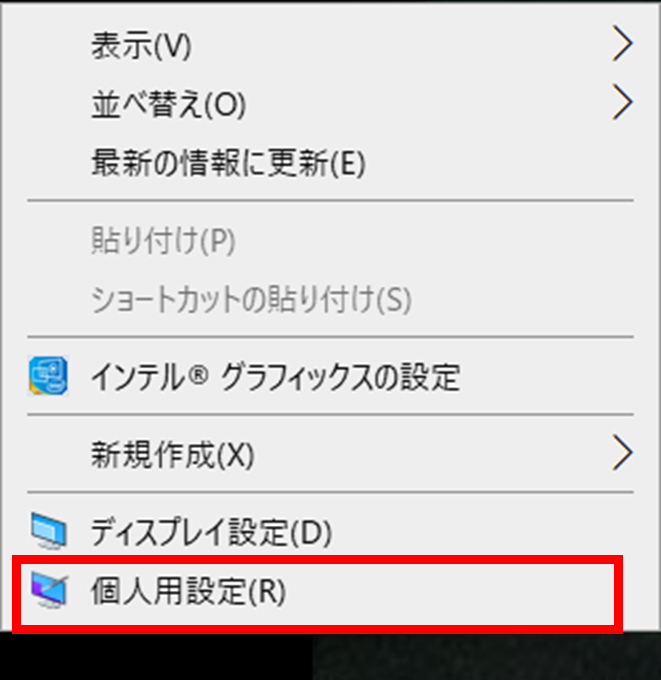 デスクトップを右クリックして、個人用設定を開きましょう。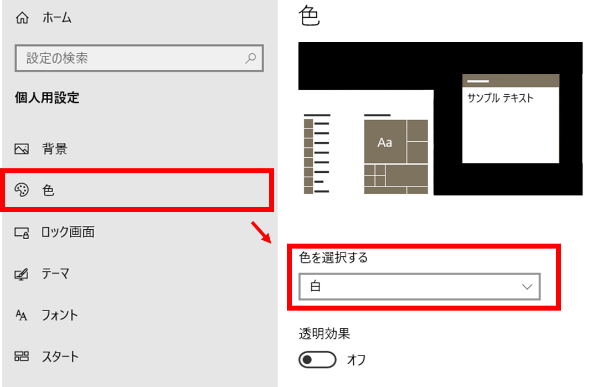 色＞色を選択する＞黒と設定しましょう。これにて、全体的に黒色となります。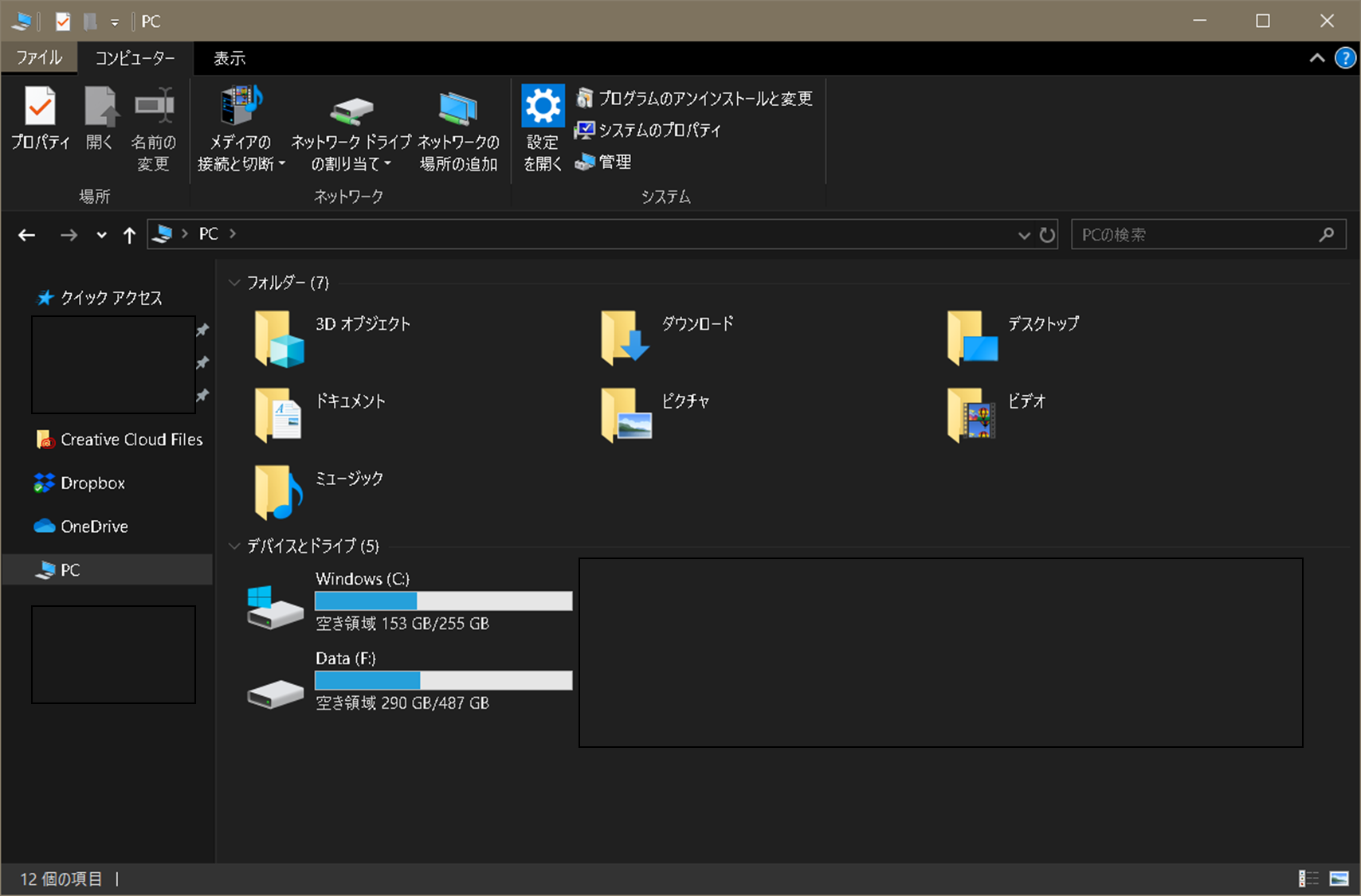 エクスプローラーを開きましょう。画面が暗くなっているか確認しましょう！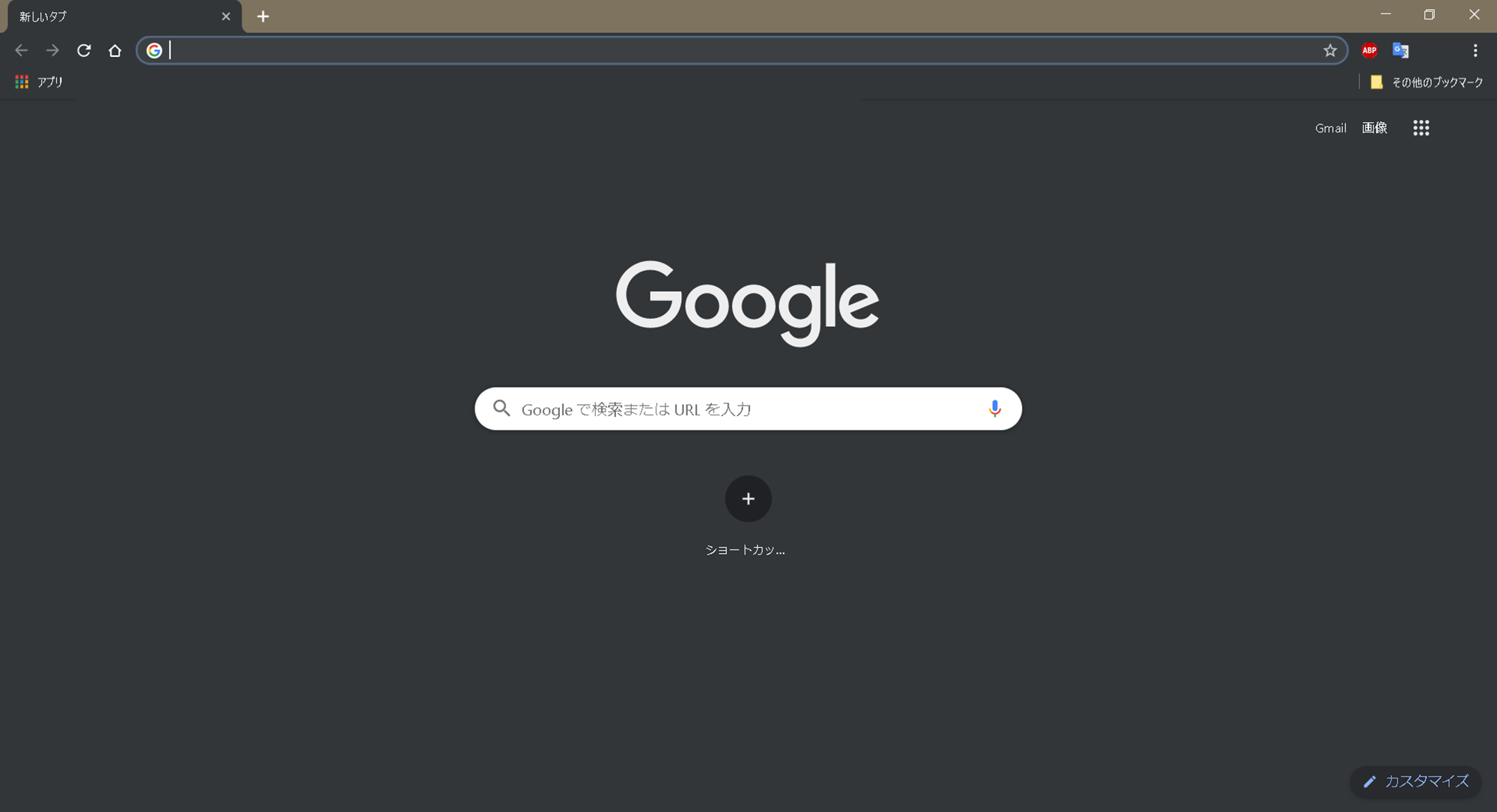 Chromeを開きましょう。全体的に黒くなっているのが確認できるかと思います。※黒くならない方はテーマが設定されている可能性があるので、Chrome右の 設定(…) ＞デザイン＞テーマ＞デフォルトに戻す を選択しましょう。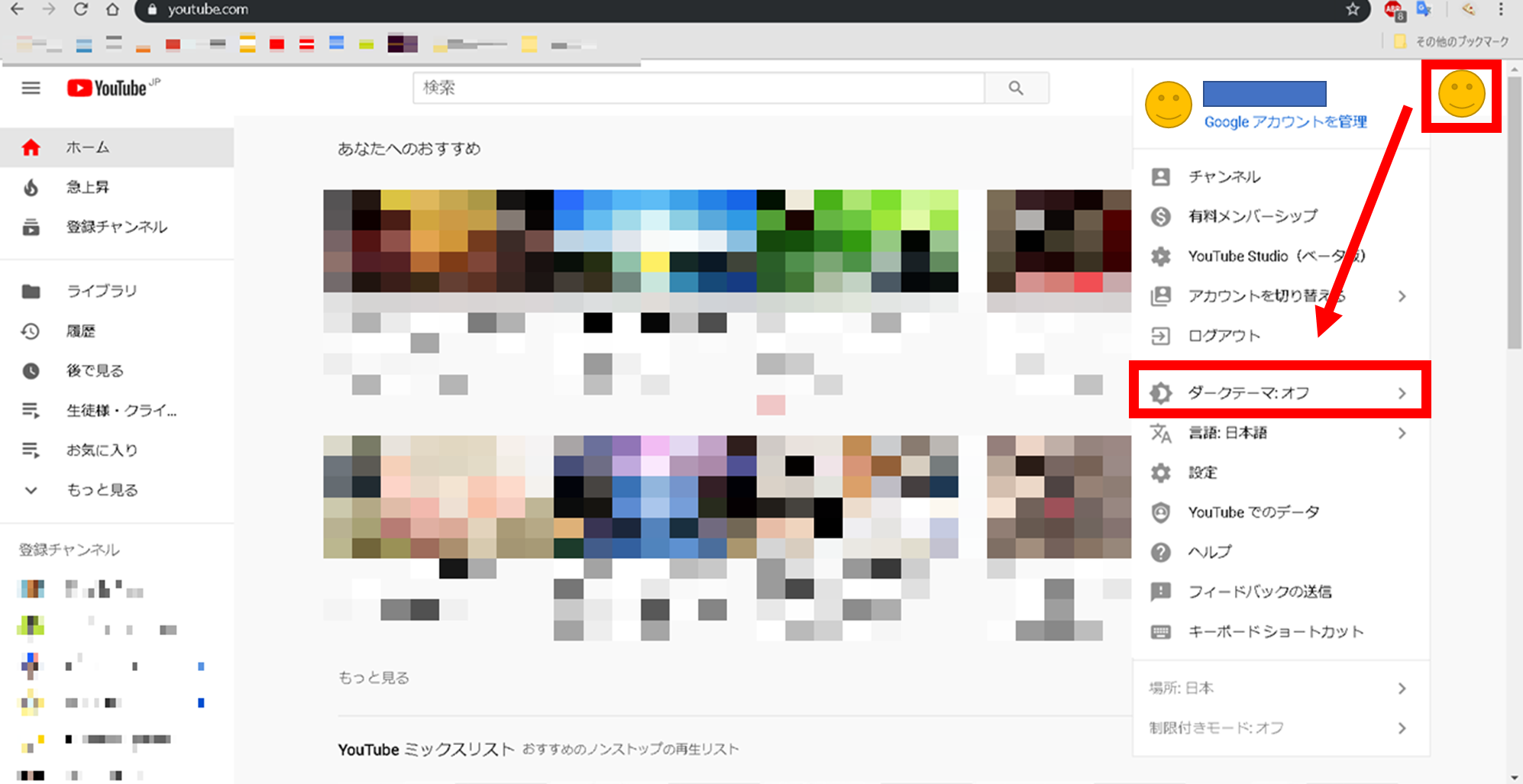 Chromeを立ち上げます。右上のアイコン＞ダークテーマ：オフと進みます。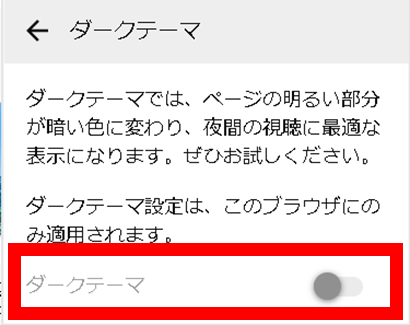 ダークテーマ横のスイッチをクリックして、オンにしましょう。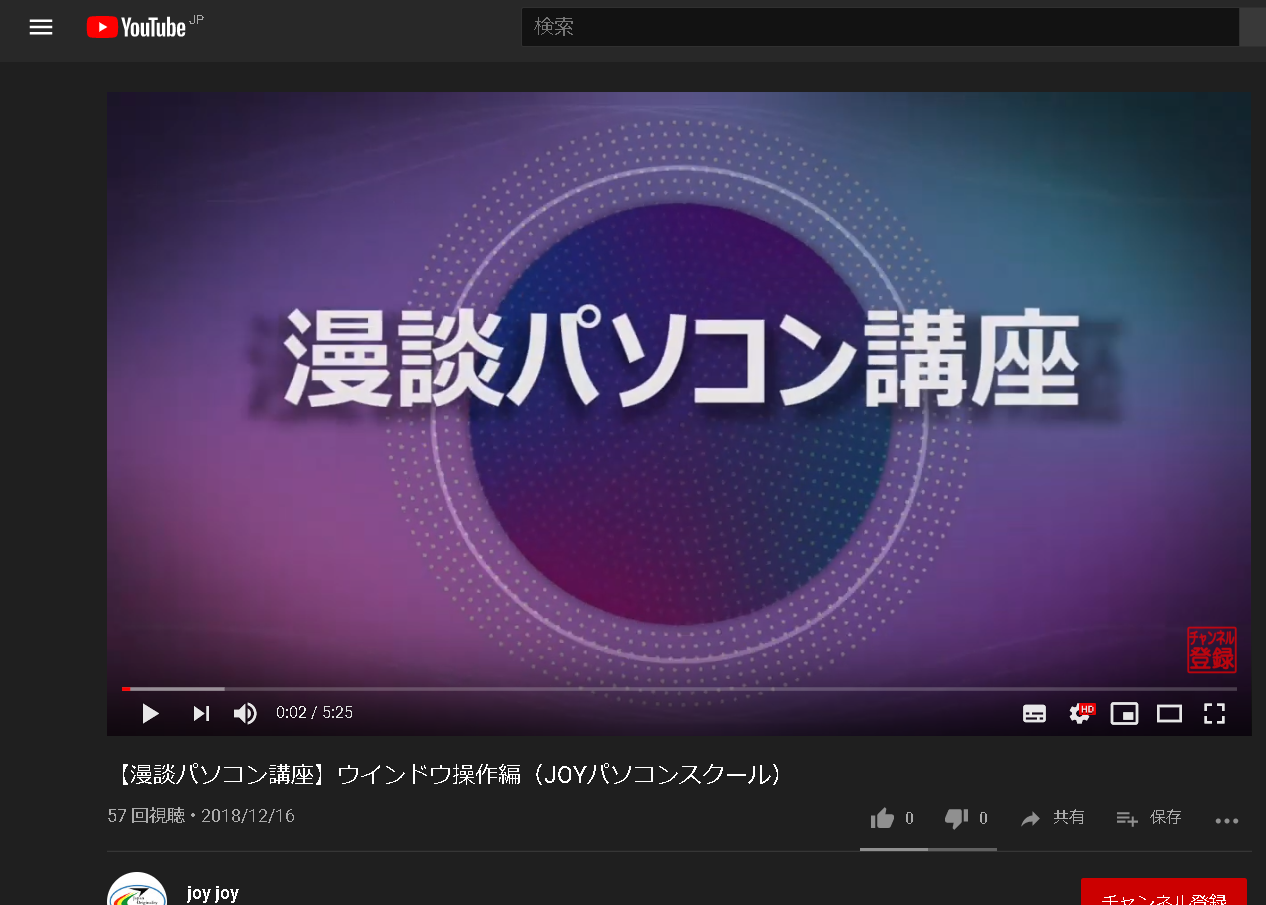 お好きな動画を検索して、再生しましょう。最後に今までのすべての設定をもとに戻しておきましょう！